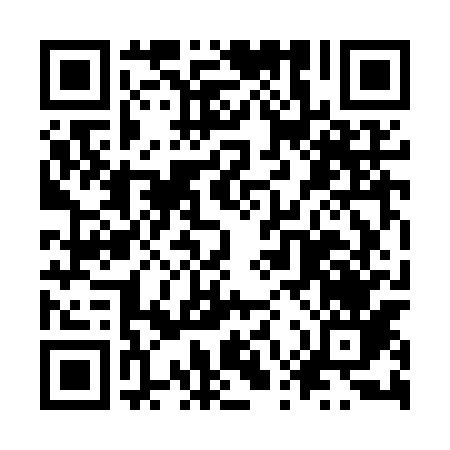 Ramadan times for Klanin, PolandMon 11 Mar 2024 - Wed 10 Apr 2024High Latitude Method: Angle Based RulePrayer Calculation Method: Muslim World LeagueAsar Calculation Method: HanafiPrayer times provided by https://www.salahtimes.comDateDayFajrSuhurSunriseDhuhrAsrIftarMaghribIsha11Mon4:134:136:1111:573:465:445:447:3512Tue4:104:106:0811:573:485:465:467:3813Wed4:074:076:0611:573:495:485:487:4014Thu4:054:056:0311:563:515:505:507:4215Fri4:024:026:0111:563:525:525:527:4416Sat3:593:595:5911:563:545:545:547:4617Sun3:573:575:5611:553:555:565:567:4818Mon3:543:545:5411:553:575:585:587:5019Tue3:513:515:5111:553:585:595:597:5220Wed3:483:485:4911:554:006:016:017:5521Thu3:453:455:4611:544:016:036:037:5722Fri3:433:435:4411:544:036:056:057:5923Sat3:403:405:4111:544:046:076:078:0124Sun3:373:375:3911:534:066:096:098:0425Mon3:343:345:3611:534:076:116:118:0626Tue3:313:315:3411:534:096:126:128:0827Wed3:283:285:3211:524:106:146:148:1128Thu3:253:255:2911:524:116:166:168:1329Fri3:223:225:2711:524:136:186:188:1530Sat3:193:195:2411:524:146:206:208:1831Sun4:164:166:2212:515:167:227:229:201Mon4:124:126:1912:515:177:247:249:232Tue4:094:096:1712:515:187:257:259:253Wed4:064:066:1412:505:207:277:279:284Thu4:034:036:1212:505:217:297:299:305Fri4:004:006:1012:505:227:317:319:336Sat3:563:566:0712:495:247:337:339:357Sun3:533:536:0512:495:257:357:359:388Mon3:503:506:0212:495:267:377:379:419Tue3:463:466:0012:495:287:387:389:4310Wed3:433:435:5812:485:297:407:409:46